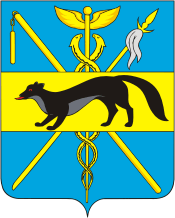 АДМИНИСТРАЦИЯБОГУЧАРСКОГО МУНИЦИПАЛЬНОГО РАЙОНАВОРОНЕЖСКОЙ ОБЛАСТИПОСТАНОВЛЕНИЕот «16» апреля 2019 г. № 267г. БогучарО признании утратившим силу постановления администрации Богучарского муниципального района Воронежской области от 11.05.2018 № 337 «Об утверждении перечня муниципальных услуг, предоставление которых посредством комплексного запроса не осуществляется»В соответствии со статьей 15.1 Федерального закона от 27.07.2010 № 210 – ФЗ «Об организации предоставления государственных и муниципальных услуг», приказом Министерства экономического развития Российской Федерации от 21.03.2018 № 317 «Об утверждении примерной формы запроса о предоставлении нескольких государственных и (или) муниципальных услуг в многофункциональных центрах предоставления государственных и муниципальных услуг и порядка хранения соответствующих запросов», протоколом заседания Комиссии по повышению качества и доступности государственных и муниципальных услуг в Воронежской области от 28.03.2019 № 28, Уставом Богучарского муниципального района Воронежской области ПОСТАНОВЛЯЕТ:1. Признать утратившим силу постановление администрации Богучарского муниципального района Воронежской области от 11.05.2018 № 337 «Об утверждении перечня муниципальных услуг, предоставление которых посредством комплексного запроса не осуществляется».2. Контроль за выполнением настоящего постановления возложить на заместителя главы администрации Богучарского муниципального района – руководителя аппарата администрации муниципального района Самодурову Н.А..Временно исполняющий обязанности главы Богучарского муниципального районаЮ.М. Величенко